Instructions for filling in the Learning Feedback Survey QuestionnaireAccess NCNU Administration System (https://www.doc.ncnu.edu.tw/ncnu/) → Enter student number and password → Select (click) Learning Feedback Survey Questionnaire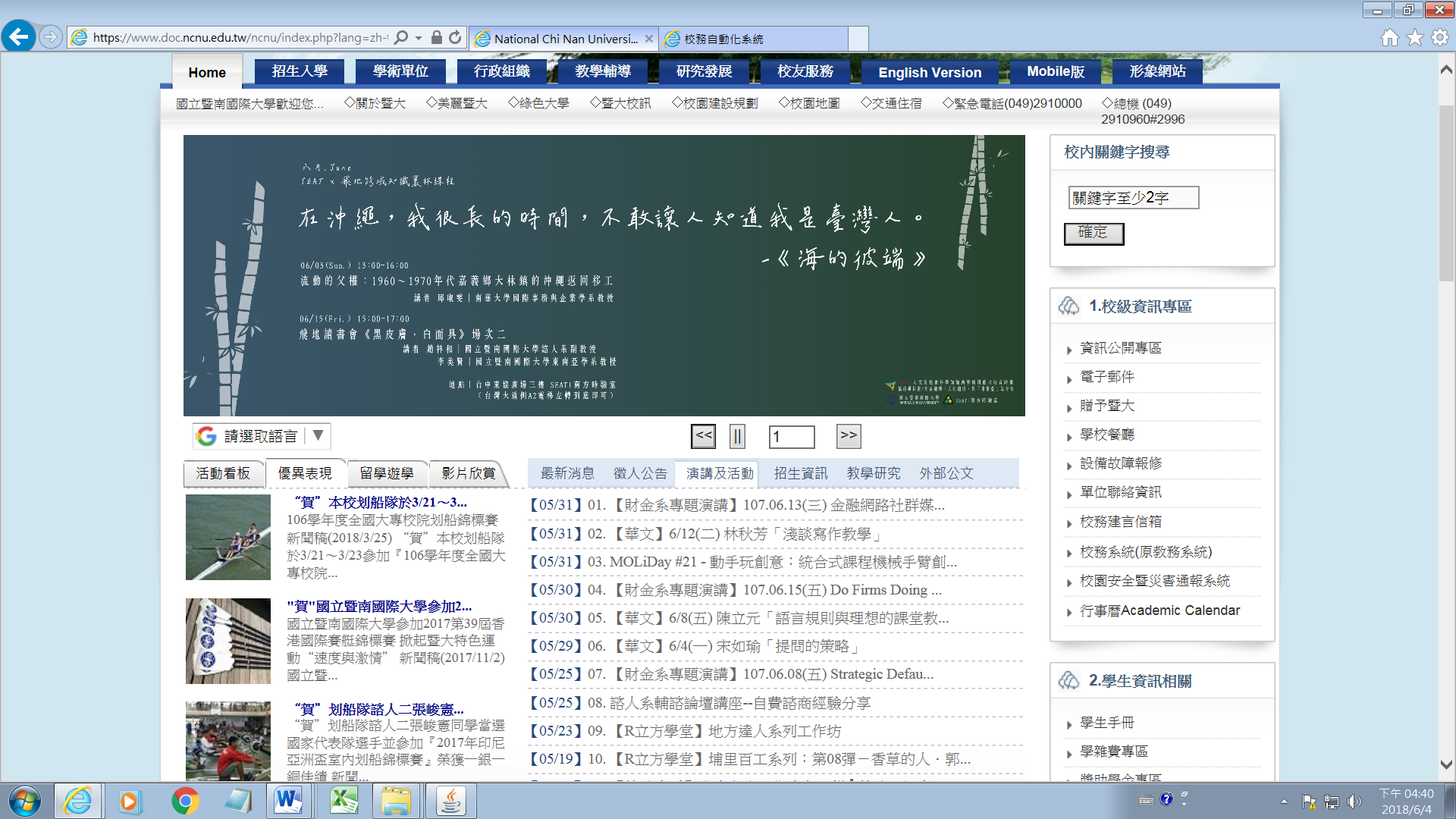 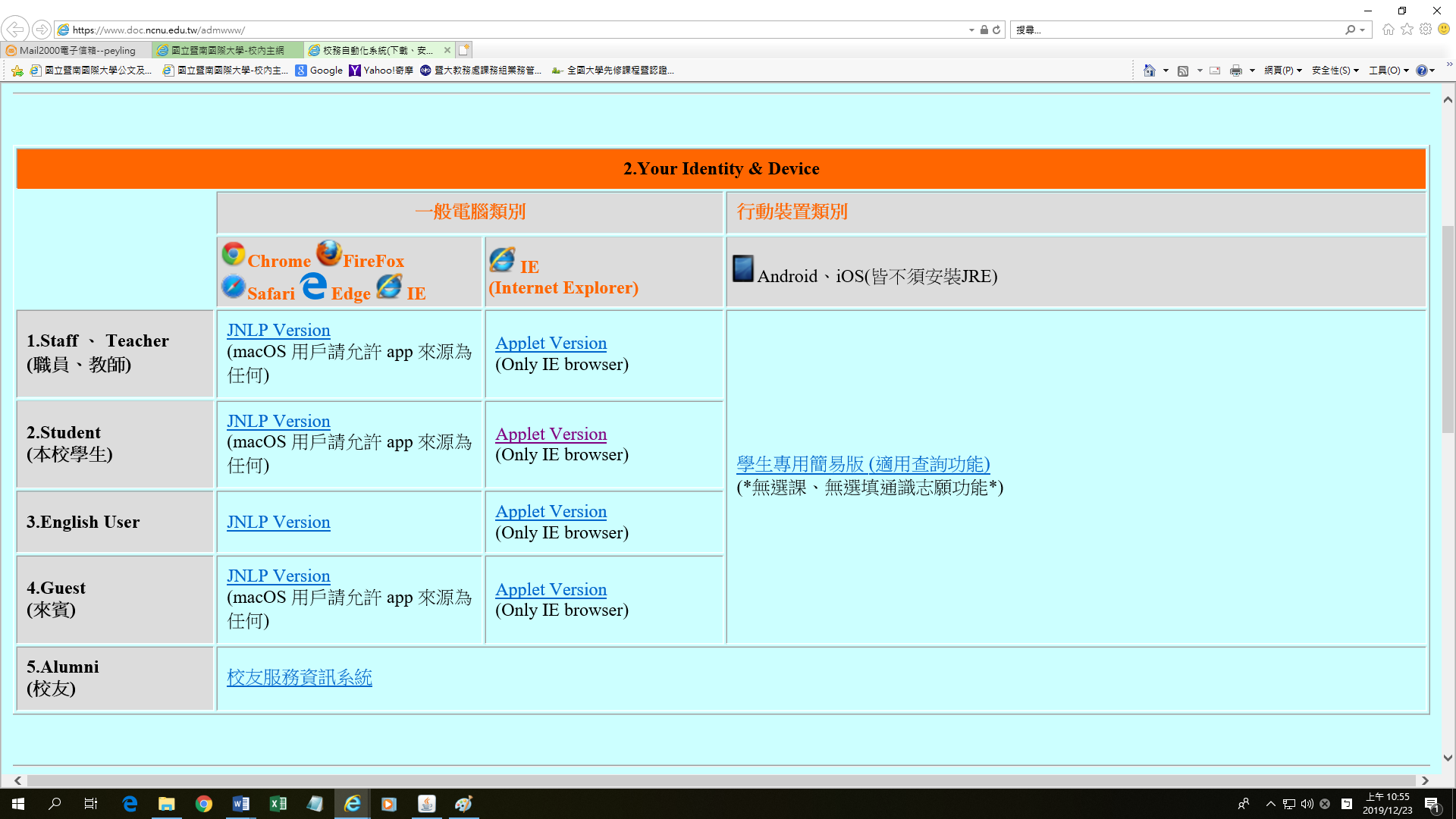 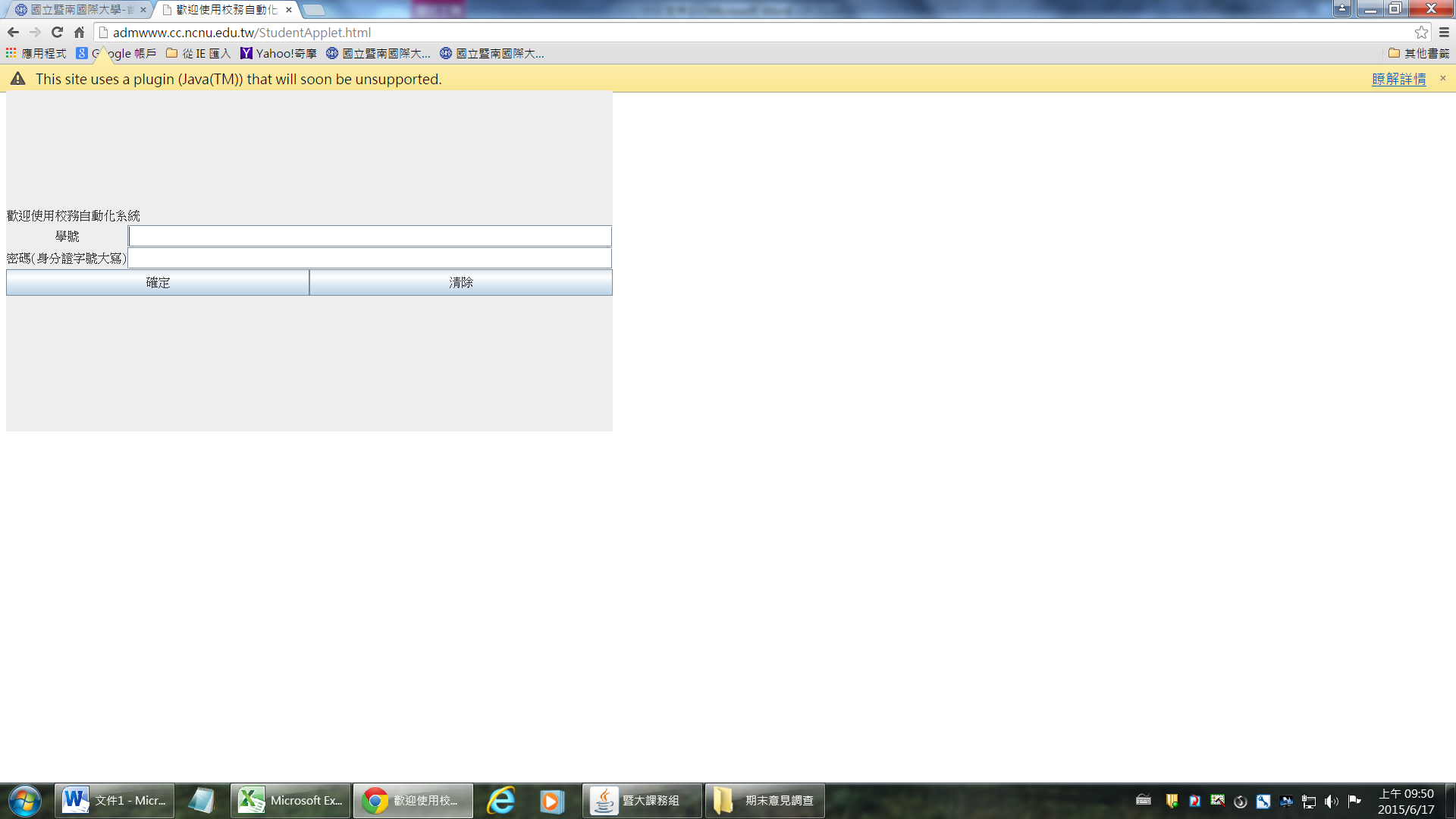 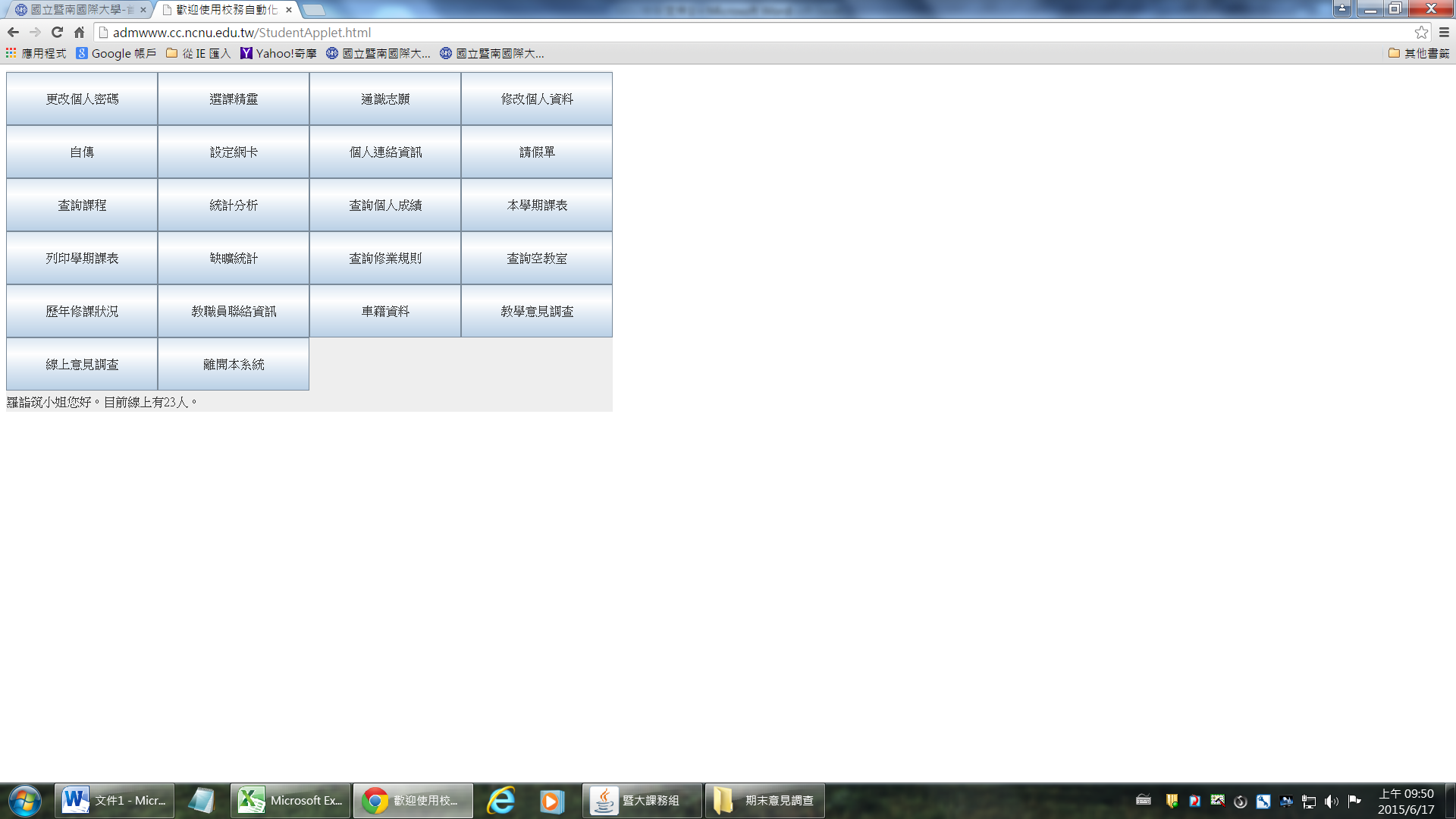 